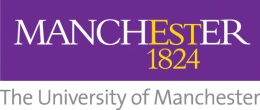 MRC Skills Development Fellowship in Health EconomicsStage 2 Application Form[Please append a copy of your Academic Curriculum Vitae to this application form, in MRC format (Template]Please complete the application in font Arial, size 11. 1. APPLICANT DETAILS (a)		2.  Project Details a. Objectives2b. Project Summary 2c. Technical Summary 3.  Training Plan (max 1 side A4)4.  Career Intentions 5.  Impact Statement6.  Justification of resources (please attach separate document)All items requested in the proposal need to be justified in the JoR. The JoR is a mandatory attachment and may be no more than two sides of A4 in 11 point Arial typeface.------------------------------------------------------------------7.  Approvals and signaturesI confirm that I am aware of the content of this application, and that the information given above is, to the best of my knowledge, correct.SurnameForenameEmail AddressList the main objectives of the proposed research in order of priority Max 4000 characters (including spaces and returns) Describe the research in simple terms in a way that could be publicised to a general audience. Max 4000 characters (including spaces and returns)Describe the proposed research in a manner suitable for a specialist reader. Max 2000 characters (including spaces and returns)Project Title: Advisor/supervisory team:Scientific background and objectives:  Training DetailsGeneral:  Phase 1 (Months A-B)  Phase 2a (Months C-D) Phase 3 (Months E-F)Phase 4 (Months G-H)  (delete / add phases as appropriate)Indicate the reasons for applying for the fellowship, and outline your short and long-term research and career intentions. Max 1 side A4The impact summary should address two questions: Who will benefit from this research?How will they benefit from this research? (Max 2 sides A4)Signature of candidate:Date:Name of Candidate (please print)Date:Signature of proposed sponsor / supervisor Date:Name of proposed sponsor / supervisor (please print)Date:Signature of Head of School / Division Date: Name of Head of School  / Division Date: 